	Администрация Дзержинского сельсовета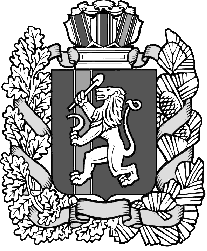  Дзержинского района Красноярского краяРАСПОРЯЖЕНИЕс. Дзержинское28.02.2023	              № 7-рО назначении публичных слушаний по отчету об исполнении бюджета Дзержинского сельсовета за 2022 годНа основании ст. 28 Федерального закона от 06.10.2003 № 131-ФЗ «Об общих принципах организации местного самоуправления в Российской Федерации», решения Дзержинского сельского Совета депутатов от 26.12.2011 №18-81р «О принятии Положения об организации и проведении публичных слушаний в муниципальном образовании Дзержинский сельсовет», руководствуясь ст. 38 Устава Дзержинского сельсовета:1. Назначить публичные слушания по проекту решения Дзержинского сельского Совета депутатов «Об утверждении отчета об исполнении бюджета Дзержинского сельсовета за 2022 год» на 14 марта 2023 года в 14.00 по адресу: с. Дзержинское ул. Ленина 11, администрация сельсовета, 2 этаж, зал заседаний администрации Дзержинского сельсовета.2. Создать комиссию по организации и проведению публичных слушаний по проекту решения Дзержинского сельского Совета депутатов «Об утверждении отчета об исполнении бюджета Дзержинского сельсовета за 2022 год» в следующем  составе:- Сонич А.И. – глава Дзержинского сельсовета, председатель комиссии;- Богданова В.В.- бухгалтер администрации Дзержинского сельсовета         -Владимирова О.Н.- главный специалист по имущественным и земельным отношениям администрации Дзержинского сельсовета;- Пастушенко С.Ю. - специалист по правовым вопросам администрации Дзержинского сельсовета.3. Комиссии по организации и проведению публичных слушаний по проекту решения «Об утверждении отчета об исполнении бюджета Дзержинского сельсовета за 2022 год »:- подготовить информационное сообщение о дате, времени, месте проведения публичных слушаний по проекту решения  «Об утверждении отчета об исполнении бюджета Дзержинского сельсовета за 2022 год»- опубликовать в газете «Дзержинец» и разместить в сети Интернет на официальном сайте администрации Дзержинского сельсовета: проект решения  «Об утверждении отчета об исполнении бюджета Дзержинского сельсовета за 2022 год», настоящее распоряжение, информационное сообщение о дате, времени, месте проведения публичных слушаний по проекту решения «Об утверждении отчета об исполнении бюджета Дзержинского сельсовета за 2022 год»; - организовать прием письменных предложений по проекту решения  «Об утверждении отчета об исполнении бюджета Дзержинского сельсовета за 2022 год»;- при обращении заинтересованных жителей сельсовета разъяснять порядок проведения публичных слушаний по проекту решения «Об утверждении отчета об исполнении бюджета Дзержинского сельсовета за 2022 год»; - направить протокол публичных слушаний в Дзержинский сельский Совет депутатов, Главе сельсовета, членам комиссии в течение трех дней со дня проведения публичных слушаний;- опубликовать в газете «Дзержинец» и разместить на официальном сайте администрации Дзержинского сельсовета протокол публичных слушаний в течение 10 дней со дня проведения публичных слушаний.4. Письменные предложения жителей сельсовета по проекту «Об утверждении отчета об исполнении бюджета Дзержинского сельсовета за 2022 год», письменные заявления на участие в публичных слушаниях принимаются по адресу: 663700, с. Дзержинское ул. Ленина 11, администрация сельсовета, 2 этаж. каб.203.Прием письменных предложений и заявлений прекращается в 17:00 в день, предшествующий дню проведения публичных слушаний.5. Распоряжение вступает в силу со дня официального опубликования в газете «Дзержинец».6. Контроль за исполнением распоряжения оставляю за собой.Глава сельсовета                                                                                        А.И. Сонич